Додаток 6до Порядку проведення сертифікації працівників підрозділів внутрішнього аудиту(пункт 9 розділу VІ)Форма сертифіката внутрішнього аудитора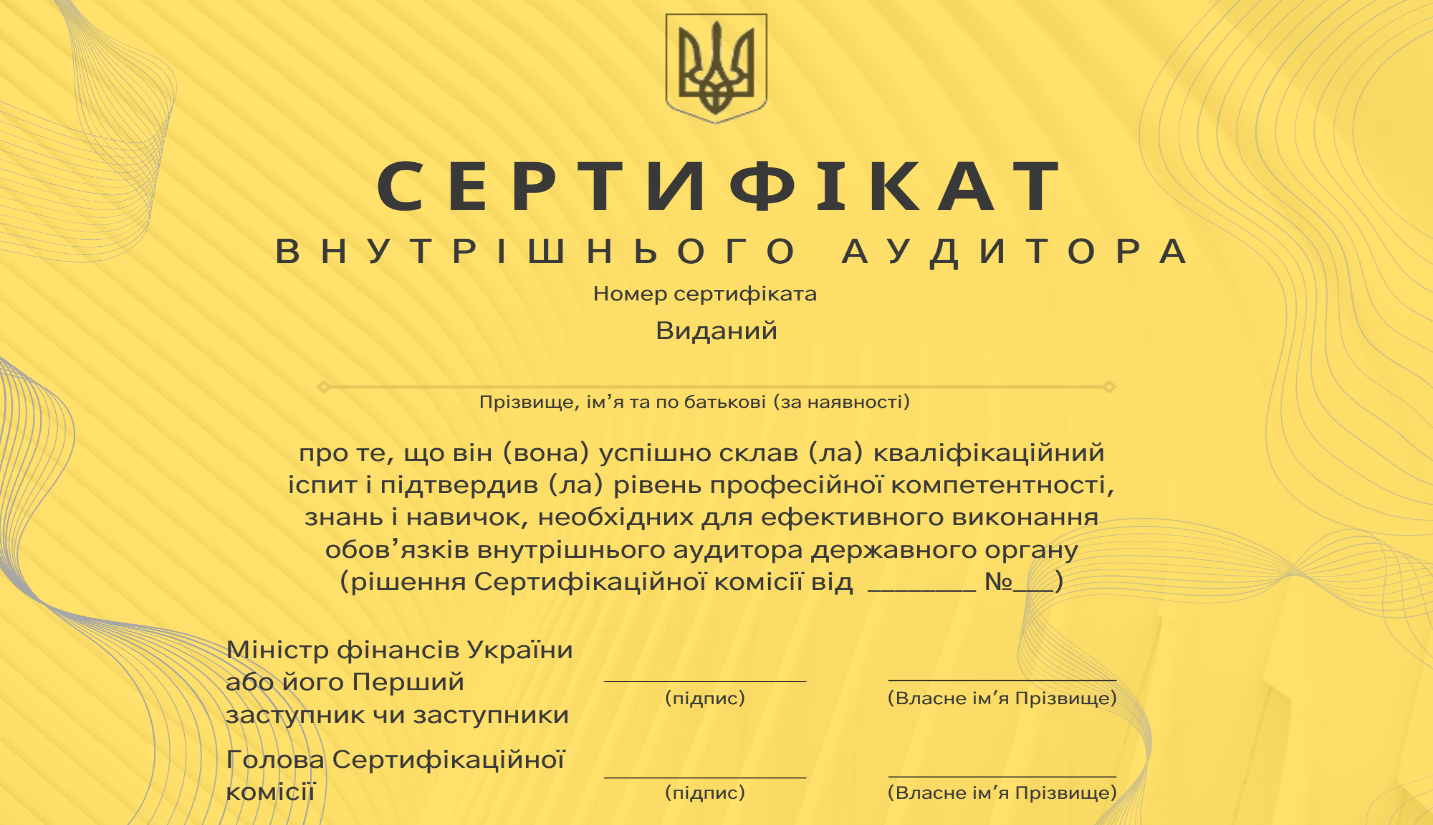 _____________________